Engångslicens Roslagsloppet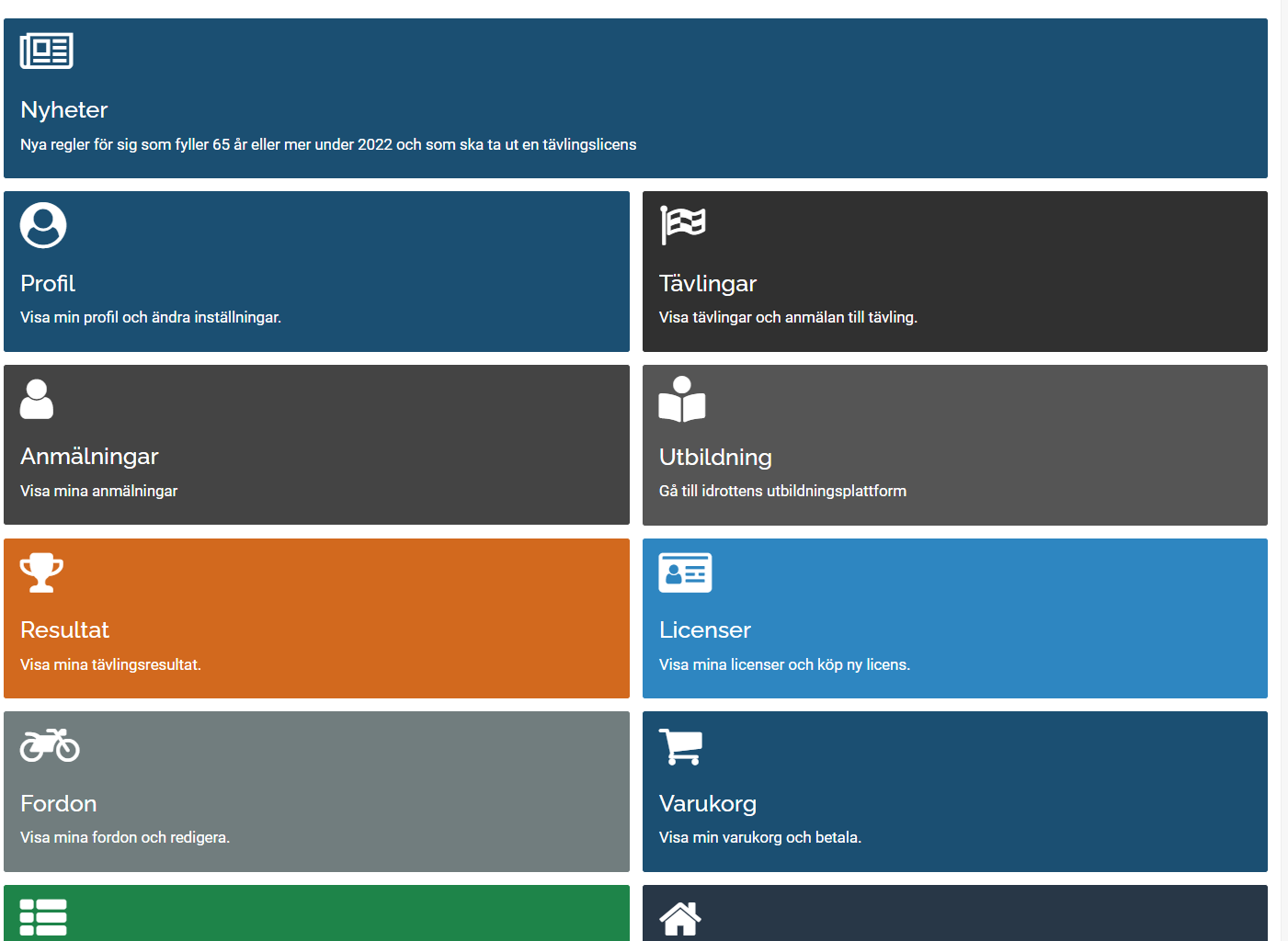 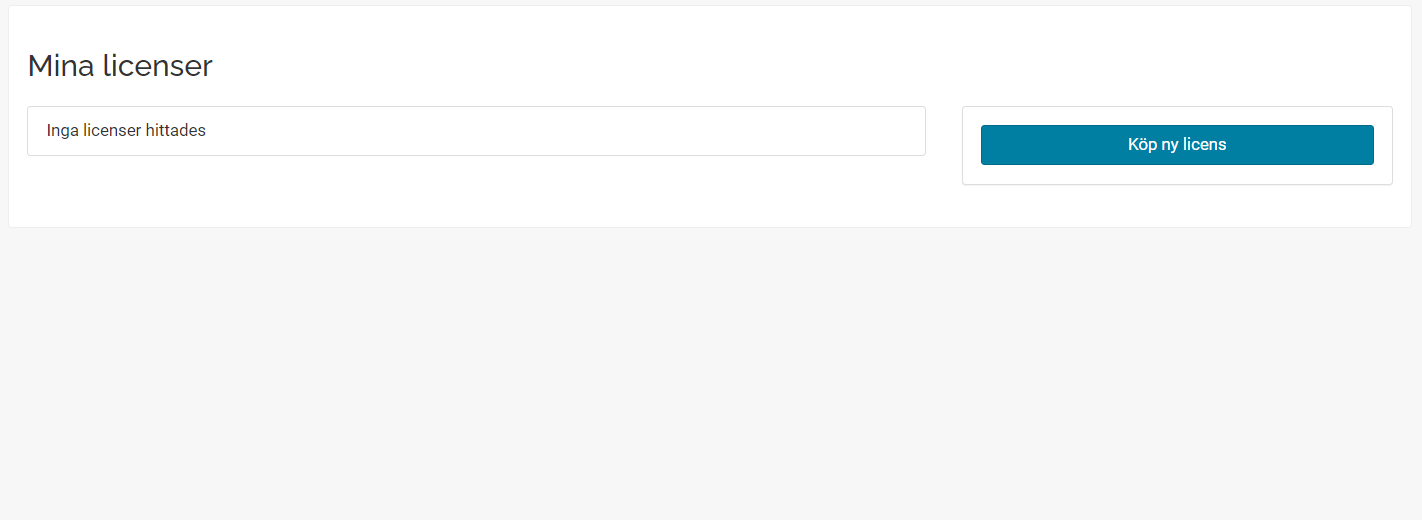 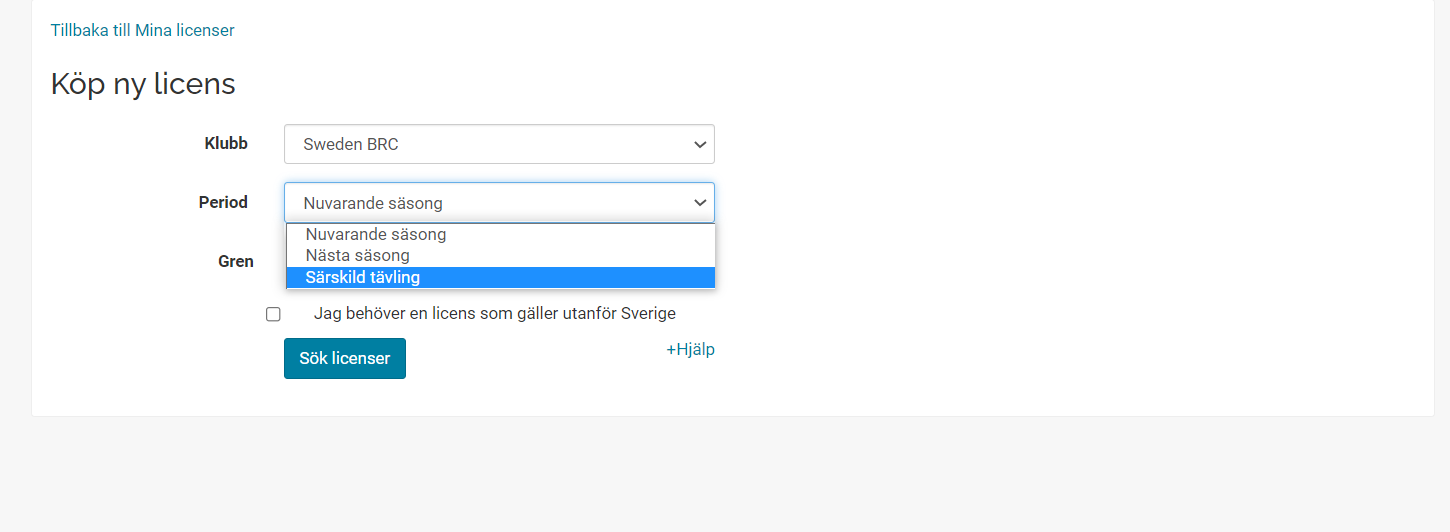 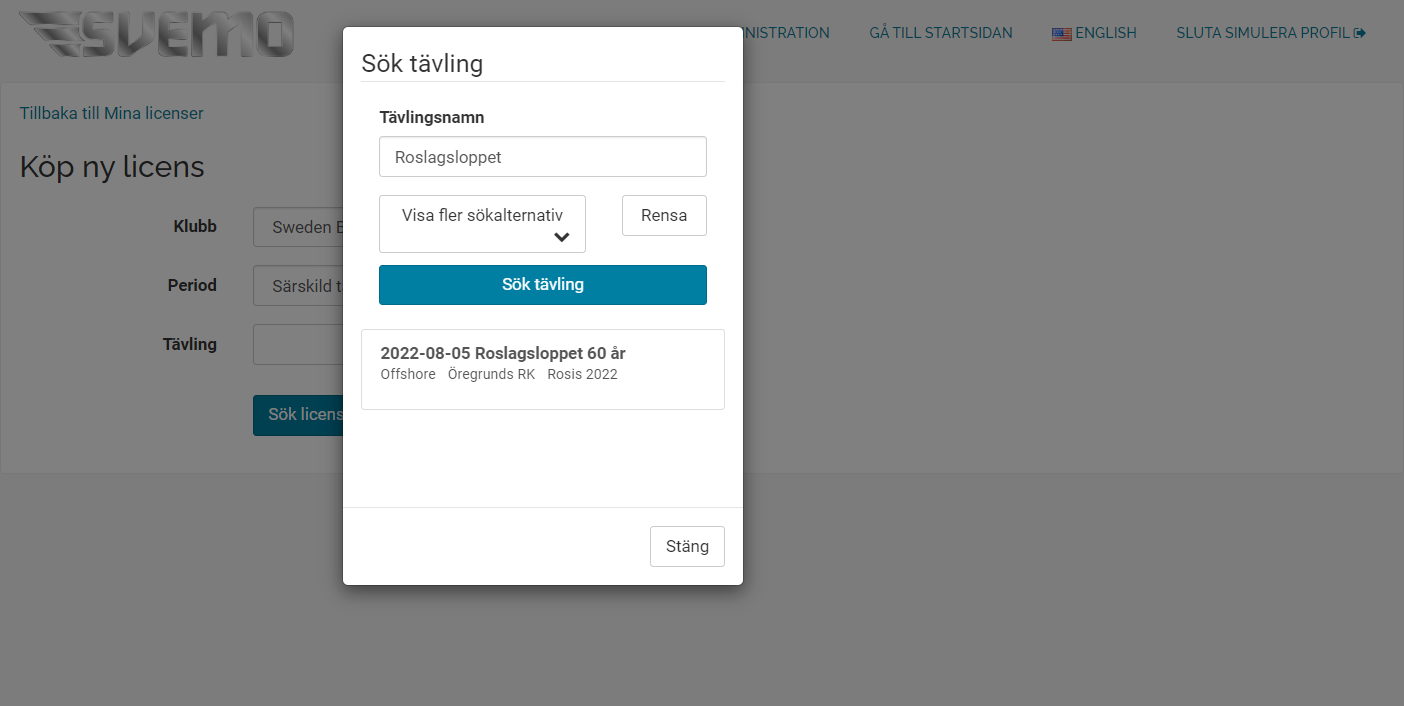 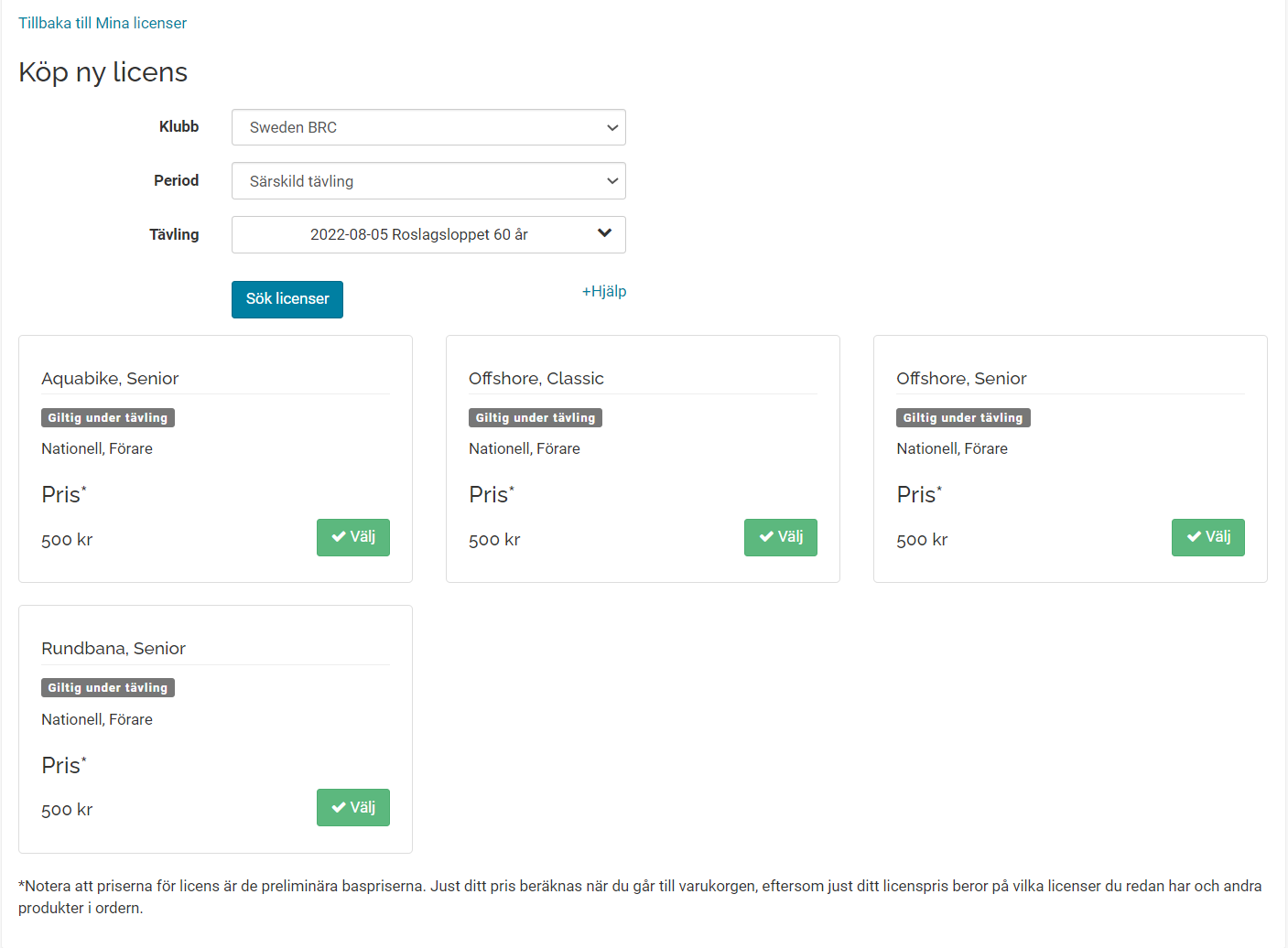 